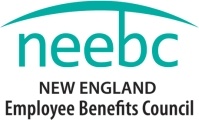 FOR IMMEDIATE RELEASE					Contact: Melissa Maichleessentia Marketing & PR								781.534.8620								Melissa@essentiamarketingandpr.comThe New England Employee Benefits Council Presents “Keeping the Labor Department's Concerns at Your Fingertips”WALTHAM, MA – Monday, April 14, 2014—The New England Employee Benefits Council (NEEBC) presents “Keeping the Labor Department's Concerns at Your Fingertips,” a Strategic Connection Series. The event addresses the significant benefits-related issues employers need to know to remain current with the U.S. Department of Labor regulations. Speakers for the event include Mary Rosen, Associate Regional Director, U.S. Department of Labor, Employee Benefit Security Administration; David Guadagnoli, Partner, Sullivan & Worcester LLP; and Stephen Popper, Managing Director, SageView Advisory Group.The distinguished panel will cover the following key topics during the half-day session:Fiduciary standards and responsibilities of plan sponsorsEstablishing a "control environment" for oversight and plan managementOutsourcing fiduciary responsibilityConflicts of interest and compensation arrangementsWhen an "independent" provider is not independentERISA accounts and fiduciary warrantiesA case study in benchmarking fees/performing an RFP for services, and in allocating recordkeeping and related fees among participantsThe May 16 program is sponsored by Allianz Global Investors and will be held from 8:30 am to 12:00 pm at the Waltham Woods Conference Center, with Registration, Breakfast and Networking starting at 8:00.  The Conference Center is located at 860 Winter Street, Waltham. For complete-more-page 2 NEEBC program – Keeping the Labor Department's Concerns at Your Fingertipsdetails about the event, click here. Register for the event here, by calling 781-684-8700 or contacting sue@neebc.org. More information about NEEBC is available at www.neebc.org.About NEEBCNEEBC (www.neebc.org) is a Waltham, Massachusetts nonprofit that advances knowledge and education in employee benefits. NEEBC’s 1,250 members manage benefits for an estimated 2.5 million employees. Members include employers and providers of benefits consulting and services throughout New England. NEEBC’s monthly educational programs feature presentations by guest speakers on topics of interest to the benefits community. Members have the opportunity to discuss ideas, become informed about new developments in the field and network with peers. Follow NEEBC on Facebook, LinkedIn and on Twitter at @NEEBC.